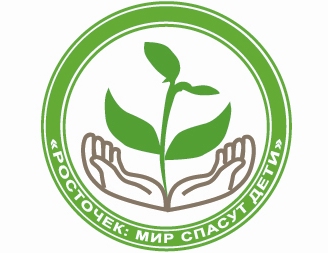 ПРЕСС-РЕЛИЗ«Росточек: мир спасут дети» (февраль, октябрь 2020)НА КОНКУРС  ПОСТУПИЛО БОЛЕЕ 200 РАБОТ ИЗ АРХАНГЕЛЬСКОЙ,  БЕЛГОРОДСКОЙ, ВЛАДИМИРСКОЙ, ВОРОНЕЖСКОЙ, ИРКУТСКОЙ, КАЛУЖСКОЙ, КЕМЕРОВСКОЙ, МОСКОВСКОЙ, МУРМАНСКОЙ, НИЖЕГОРОДСКОЙ, НОВОСИБИРСКОЙ, САМАРСКОЙ, ТОМСКОЙ, ТЮМЕНСКОЙ, ЧЕЛЯБИНСКОЙ ОБЛАСТЕЙ, А ТАКЖЕ ИЗ КУСТОНАЙСКОЙ ОБЛАСТИ РЕСПУБЛИКИ КАЗАХСТАН;ИЗ КРАЕВ: АЛТАЙСКОГО, ЗАБАЙКАЛЬСКОГО, КРАСНОДАРСКОГО, КРАСНОЯРСКОГО, СТАВРОПОЛЬСКОГО; ИЗ РЕСПУБЛИК: БУРЯТИЯ, КОМИ, МОРДОВИЯ, ТАТАРСТАН, ТЫВА, УДМУРТИЯ, ХАКАСИЯ И ЧУВАШИЯ; ХМАО-ЮГРА,  ЯНАО.        ПРИСУЖДЕНЫ НАГРАДЫ: ДИПЛОМ ЛАУРЕАТА – 35, СЕРЕБРЯНАЯ МЕДАЛЬ – 78, ЗОЛОТАЯ МЕДАЛЬ – 114. СЕРТИФИКАТЫ УЧАСТИЯ ПОЛУЧИЛИ  12 КОНКУРСАНТОВ.  СПИСОКпобедителей (золотых медалистов)Всероссийского конкурса «Росточек: мир спасут дети»(23-24 гр. номинантов; февраль, октябрь 2020 г.)МБДОУ «Детский сад № 4 «Солнышко» (г. Прокопьевск) за комплект материалов - Проект «Хочу расти здоровым» с методическим обеспечением (авторы - Маханькова И.В., Долгих М.В., Капустина Т.В., Герасина О.С., Белан Ю.А.)МКДОУ Детский сад № 6 «Остров детства» (г. Новосибирск) за внедрение эффективных практик в условиях ДОО и комплект материалов - проект «Коррекция и развития речи детей с ОНР через включение в образовательный процесс песочной терапии при взаимодействии учителя-логопеда и воспитателей» (автор - Горбовская М.В.)МАДОУ № 7 (г. Мончегорск Мурманской области) за творческое применение эффективных ресурсов развития детей в условиях ДОО и комплект материалов «Семинар-практикум для педагогов «Возможности использования документ-камеры в образовательном процессе ДОУ» (авторы - Разуваева Е.В., Дурышева С.В., Чиботарь А.В., Москвина О.И., Типикина Е.П.)МАДОУ «Детский сад № 8» (г. Томск) за актуализацию и творческое использование ресурсов краеведения в условиях ДОО и Дополнительную общеразвивающую программу дошкольного образования туристко-краеведческой направленности «Моя Сибирь - Моё начало»МБДОУ «Детский сад № 9 «Солнышко» (г. Прокопьевск) за творческое использованеие эффективных ресурсов развития воспитанников и проект по формированию социокультурной толерантности детей дошкольного возраста «Ларец с драгоценностями» (авторы-разработчики - Жданова Е.А., Кравченко Т.А.)ОДОЕВСКАЯ Александра Валерьевна - МБДОУ  «Детский сад № 10 «Радуга» (г. Кольчугино Владимирской области) за актуализацию проблемы оптимизации психолого-педагогической поддержки семьи в воспитании дошкольника и комплект материалов «Формирование адекватного восприятия родителями своих детей в условиях дошкольного образовательного учреждения»МАДОУ «Детский сад № 10 «Аленький цветочек» (г. Прокопьевск) за творческий подход к  коррекционно-развивающей работе в условиях ДОО и комплект материалов «Использование инновационных методов в логопедической практике учителя-логопеда  с воспитанниками с ОВЗ» (авторы-разработчики - Кирсанова Е.В., Белоусова К.Д.)МБ ДОУ  Детский сад № 15 (г. Новокузнецк) за внедрение эффективных коррекционно-развивающих методик  в условиях ДОО и Дидактическое многофункциональное пособие по подготовке к обучению грамоте «Азбука» для детей с тяжелыми нарушениями речи (ТНР) старшего дошкольного возраста (автор пособия - Усольцева И.М.)МКДОУ «Детский сад № 16» (г. Новосибирск) за актуализацию потенциала краеведения в системе патриотического воспитания дошкольников и Проект «Моя малая Родина!»  (авторы - Усыченко А.А., Назарова А.А., Койнова Н.М., Калмыкова Е.О., Просвирина М.А., Назарова М.Г., Дорогань Т.В., Кабакова А.С.)МБДОУ "Центр развития ребенка - детский сад № 16" (г. Чита) за внедрение эффективных практик в условиях ДОО и комплект материалов по развитию дошкольников посредством использования   интеллект-карт в образовательном процессе МАДОУ Детский сад № 22 «Тополек» (г. Бердск Новосибирской области) за актуализацию вопросов вовлечения родительской общественности в образовательный процесс ДОО и проект «Организация совместной деятельности педагогов и родителей по созданию условий для развития способностей и талантов детей» (авторы - Демина И.М., Тырышкина Е.И., Дронова И.В., Ячменева С.В.)МБ ДОУ «Детский сад № 24 «Космос» (г. Сургут ХМАО-Югра) за проект «Патриоты России» формирования основ патриотизма и гражданственности в детской среде (авторы - Фетисова Л.Н., Иванова И.А., Свешникова Ю.В., Курина Ж.Е., Полонская Г.В., Давыдова Е.П., Комнацкая Л.В., Ермоленко Е.Ю.)Педагогические работники МБДОУ «Центр развития ребенка – детский сад № 28» (г. Чита) за актуализацию вопросов сохранения и укрепления здоровья, формирования ценностного отношения к здоровью в условиях ДОО и Проект программы с применением ортобиотического подхода к здоровьесбережению дошкольниковМБДОУ Детский сад № 30 «Веселинка» (г. Юрга Кемеровской области) за актуализацию вопросов включения дошкольников в реальные контексты социума, внедрение эффективных практик в условиях ДОО и  Проект нравственно-патриотического воспитания «Маленькие волонтеры – большие дела» (авторы - Кусова Н.Ю., Лоран Л.А., Кутараева Е.И.)МБДОУ «Центр развития ребенка – детский сад № 35» (г. Глазов, Удмуртская Республика) за внедрение эффективных практик  и комплект материалов «Развитие у педагогов ДОУ педагогической инициативы посредством социо-игрового подхода к организации методической работы» (автор - Малинина М.Н.)ФРЕЙДИНА Юлия Анатольевна - МБДОУ Детский сад № 38 (г. Сыктывкар) за актуализацию вопросов формирования и эффективной работы партнерской кооперации для решения задач повышения качества образования в условиях ДОО и проект по социальному партнерству  «Мы вместе»МБДОУ № 50 (г. Северск) за внедрение эффективных технологий в образовательный процесс ДОО, формирование эстетического восприятия окружающего мира и Дополнительную общеобразовательную общеразвивающую программу художественной направленности «Шерстяная акварель» (валяние - рисование картин шерстью) - заведующий ДС - Ерёмина Н.В., авторы-разработчики -  Мелентович Л.Г., Попеляева Г.К.МБДОУ Детский сад № 53 (г. Белгород) за актуализацию и развитие эмоционального и творческого потенциала воспитанников и комплект материалов «Использование игровой LEGO-технологии для развития технического творчества старших дошкольников с ТНР» (авторы - Тверскова Е.В., Кальченко Ю.Л., Костенко О.В., Крюкова Н.В., Орехова О.О., Евдокимова И.В.)МБДОУ № 53 (г. Северск) за творческий поиск и использование эффективных ресурсов формирования природоориентированной картины мира в условиях ДОО и Экологический образовательный проект «ЭкоЛогика» с детьми старшего дошкольного возраста (авторы - Сивенкова О.А., Саттарова И.А., Митрофанова М.М.,Клошко Г.Ю., Крылова И.П., Петлина Е.В., Бодрошева А.Ю., Трофимова О.Н., Клименко О.М.)МБ ДОУ  Детский сад № 58 (г. Новокузнецк) за Дополнительную общеобразовательную программу по эколого-валеологическому воспитанию дошкольников «Природа и Я – лучшие друзья» (авторы - Казакова И.В., Куракина А.А., Варавина М.В., Лучникова С.В.)МБДОУ ЦРР - детский сад № 58 (г. Северск) за Проект «Детский сад – семья: аспекты взаимодействия в условиях реализации ФГОС ДО» (разработчики - Ненашкина С.В., Федотова Г.В. и творческая группа - Конькова О.С., Килеева Н.В., Коврежкина М.С., Пашковская Г.В., Бондарева И.В., Фролова Л.А., Анкудинова Е.В., Жилинская Е.А., Юрьева Е.М., Сухова А.К., Петрова С.Н., Шамова Н.В., Жданова О.В., Пелипенко Е.Г., Родина Т.В., Ольсевич М.Ю., Быстрицкая Г.В., Рыжова Ю.А., Гребенщикова Л.М., Роман И.Г., Яицкая И.А., Кузнецова Ю.В., Липская И.В., Ехлакова Е.В., Кузнецова О.В., Пермякова О.В., Рылова М.А., Техриб Е.А.)МБ ДОУ «Детский сад № 64» (г. Новокузнецк) за творческий поиск эффективных ресурсов развития воспитанников и Учебно-методический комплект для работы с неговорящими детьми (авторы - Никитенко Н.В., Басараб И.О., Дорофеева В.Н., Шияненко Н.В., Шевякова Н.В.)МБДОУ Детский сад № 65 (г. Белгород) за эффективное использование педагогического потенциала игровых практик и комплект материалов «Формирование правильного звукопроизношения у детей с тяжелыми нарушениями речи  посредством применения нетрадиционных игровых технологий»  (авторы - Акчурина Ж.Ю., Мирошникова А.В., Хахалева И.Е., Рыжикова Л.Н., Черенкова А.Н., Коптева Т.А., Фуртаева Е.В.)МА ДОУ Детский сад № 65 (г. Новокузнецк) за актуализацию и творческое применение краеведческого потенциала  в условиях ДОО и Учебно-методический комплект по краеведению «Мы из Кузбасса» (авторы - Резниченко Т.Э., Сусоева Т.Н., Шаптала Ю.К., Щербакова О.К.)МБДОУ Детский сад № 74 «Винни-Пух» (г. Северодвинск Архангельской области) за творческое использование эффективных ресурсов развития детей в условиях ДОО и комплект материалов - проект «Раннее обучение чтению и грамоте  в рамках организации дополнительного образования детей дошкольного возраста» (автор - Мазурова Л.Е.)МБДОУ Детский сад № 77 «Колобок»  (г. Прокопьевск) за методический комплект «Играя в театр, творим себя, творим успех, творим будущее», отражающий формирование эстетического восприятия окружающего мира в детской среде (авторы - Квинт Т.Н., Савосина О.Л.)МАДОУ № 82 (г. Томск) за внедрение эффективных практик в образовательный процесс ДОО и Методическое пособие «Универсальные заготовки для центров детского творчества» (авторы - Щенова С.Е., Завьялова Т.В., Окушова Г.А., Зверева К.С., Астафьева А.А.,   Батурина Ю.В., Киценко И.С., Комиссарова М.С., Набиева И.Г., Ястребова Л.Н.) МБДОУ Детский сад № 95 «Снежинка» (г. Норильск) за оригинальный комплект материалов «Творческая мастерская как форма взаимодействия учителя-логопеда и воспитателя в коррекционно-образовательном процессе с детьми с ОНР» (авторы - Шестакова Е.А., Сережкина Н.Г.) авторы-разработчики: редактор – Никулина И.В. - МАДОУ № 13; дизайн, верстка – Степанов В.П.; участники проблемно-творческой группы: Арсентьева Н.Н. - МБДОУ № 23; Иванова В.В. - МБДОУ № 135; Исакова И.А. - МАДОУ № 6; Красникова И.Д. - МБДОУ № 89; Левицкая Т.Н. - МАДОУ № 63; Мещерикова Д.А. - МБДОУ № 62; Терещенко Т.Н. - МАДОУ № 53; Усова А.В. - МАДОУ № 55; Христолюбова А.Н. - МАДОУ № 99; Щёголева Н.М. - МАДОУ № 45; Абдуллаева Л.Х. - МАДОУ ЦРР № 85 (г. Томск) за Методическое пособие для педагогов ДОО "Растим патриотов" (сценарии праздников, мероприятий, конспекты занятий и др.) МБ ДОУ «Детский сад № 139»  (г. Новокузнецк)  за кейс-материал «Познавать мир – это интересно!», раскрывающий эффективное использование потенциала исследовательского подхода в условиях ДОО (авторы-разработчики Бражникова С.В., Ковылова Н.Ю., Сырова О.И.)МК ДОУ «Детский сад № 140» (г. Новокузнецк) за творческий поиск эффективных ресурсов развития воспитанников и Адаптированную основную образовательную программу дошкольного образования для детей с амблиопией и косоглазием и ТНР (разработчик - Лактюхина О.В., Персикова Е.Н., Кутрань О.Н.)МАДОУ  ЦРР - детский сад № 146 (г. Тюмень) за Методическое пособие для практических работников дошкольных образовательных учреждений: «Психолого-педагогическое просвещение как фактор развития педагогической культуры педагогов» (автор - Карюкина Н.А)МБ ДОУ «Детский сад № 162» (г. Новокузнецк) за творческий поиск эффективных ресурсов развития детей в условиях ДОО и Учебно-методический комплект для детей дошкольного возраста 5-7 лет «По дороге в школу»  - Альбом, Альбом-практикум (автор-разработчик - Инюшина Е.Ю.)МБДОУ  Детский сад № 185 «Юбилейный» (г. Барнаул) за Психолого-педагогический проект «Мы - вместе» формирования социальных компетенций у старших дошкольников через игру (автор - Морозова О.В.) МБДОУ «Детский сад № 195» (г. Барнаул) за актуализацию проблемы поиска эффективных ресурсов гражданско-патриотического воспитания в условиях ДОО и Проект «ПОКЛОНИМСЯ ВЕЛИКИМ ТЕМ ГОДА!» с приложениями: «Алтайский край в годы ВОВ», «Их именами названы улицы», «Города - Герои», «Никто не забыт, ничто не забыто», «Боевые награды ВОВ», «Война не место для детей» (авторы - Большакова В.И., Беспалова И.В., Зинченко М.В., Кузнецова А.С., Новоселова Н.Ф., Нурдинова О.Н., Маслова Г.А., Седых Н.И.) МБ ДОУ «Детский сад № 206» (г. Новокузнецк) за актуализацию проблемы поиска эффективных ресурсов формирования ценностного отношения к миру природы и  Социально-экологический проект «Этажи» (авторы - Варлакова Н.Н., Ранюк П.М., Курочкина Е.В., Костромина С.Ю., Бакланова Л.В., Фикова Н.И., Карташова О.Г., Красова Ж.В., Лущеева Е.В.)МБ ДОУ «Детский сад № 210» (г. Новокузнецк) за творческий поиск эффективных ресурсов развития детей в условиях ДОО и Учебно-методический комплект для детей дошкольного возраста 5-7 лет «По дороге в школу»  - Альбом, Альбом-практикум (авторы-разработчики - Медведева Н.З., Вахненко А.И., Калининская М.В., Козлова Н.С., Кузнецова О.А.)Коллектив педагогов МБ ДОУ «Детский сад № 237» (г. Новокузнецк) за творческий подход к использованию ресурсов краеведческого материала в педагогическом процессе и Учебно-методический комплект по краеведению в дошкольной образовательной организацииМБ ДОУ «Детский сад № 238» (г. Новокузнецк) за внедрение эффективных методик в образовательный процесс и Методические рекомендации «Дидактические игры с песком в коррекционно-развивающей работе с дошкольниками» (авторы-разработчики - Рецер Р.В., Широких Т.Ю.)МБДОУ  «Детский сад № 256» (г. Барнаул) за продуктивное использование потенциала краеведения в образовательном процессе ДОО и Программу краеведческой мастерской  «Я живу в Барнауле» (авторы - Мусихина Е.Б., Симакова Л.С., Янчесова Т.Н.)МБ ДОУ «Детский сад № 258» (г. Новокузнецк) за творческое использование эффективных методик в образовательом процессе и Проект «ИЗОбретатели» по художественному эстетическому воспитанию в условиях ДОО (руководители проекта - Ефимова И.В., Шмидова Н.В.; разработчики - Агафонова М.В., Суслова С.Г., Калугина Е.А., Тимакова Е.С.)МБ ДОУ «Детский сад № 260» (г. Новокузнецк) за Информационно-практико-ориентированный проект «Чемодан – хранитель памяти», посвященный 75-летию Победы в Великой Отечественной войне (авторы - Борзова Н.Я., Жукова Н.А., Кривко М.А., Лоншакова Л.В.) МКДОУ «Детский сад № 428» (г. Новосибирск) за актуализацию проблемы формирование предпосылок инженерного мышления у детей дошкольного возраста в соответствии с их индивидуальными особенностями развития посредством научно-технического творчества и комплект материалов - проект «Юные инженерики» (руководитель творческой группы - Агеева Е.Г.; творческая группа - Завгородняя С.В., Ананьева Е.В., Смородина А.И., Скворцова Ю.В.)Детский сад «Золотая рыбка» ООО «Газпром добыча Уренгой» (г. Новый Уренгой ЯНАО) за внедрение эффективных методик в условиях ДОО и комплект материалов «Развитие фонематического слуха у детей старшего дошкольного возраста с дислалией» (авторы - Орлова В.О., Чеснокова М.В., Колбина О.В., Паренкина Е.В., Салихова А.М.,  Нагорская С.А., Воронова Я.С.)Шумилова Н.Н., Глущенко В.В.,  Ищик А.В., Баландина Т.А., Прохорова С.Б., Дунаева А.В., Терехина В.В. - Детский сад "Княженика" ООО "Газпром добыча Уренгой"                  (г. Новый Уренгой ЯНАО) за творческий подход к использованию этнокультурного потенциала народов Севера в образовательном процессе и комплект материалов "Экологическое воспитание детей через приобщение к традиционной культуре Севера"Детский сад «Колобок» ООО «Газпром добыча Уренгой» (г. Новый Уренгой ЯНАО)  за кейс-материал «Мнемотехника" как эффективное средство познавательно-речевого развития дошкольников» (авторы - Усенко Ю.В., Сидоренко Е.А., Подбельская С.В., Кондратьева А.Г. , Ильинова А.В., Калантаевская С.Н., Ахмерова  Э.Т.)Детский сад «Колобок» ООО «Газпром добыча Уренгой» (г. Новый Уренгой ЯНАО) за программно-методический комплект - Рабочую программу образовательной деятельности в младшей группе общеразвивающей направленности на 2019-2020 учебный год (разработчики - Мандыч Л.А., Ерошкина Н. А., Абрамова Н.Ю., Никифорова А.Н., Карсакова Л.Т., Узденова О.М.)Детский сад «Родничок» ООО «Газпром добыча Уренгой» (г. Новый Уренгой ЯНАО) за комплект материалов «…А если бы, на Ямале, было всегда лето..» - НОД по познавательно-речевому развитию с использованием кейс технологии для старших дошкольников, отражающий творческий подход к ресурсам развития воспитанников    (авторы-разработчики - Стебунова Л.Г., Арабаджиева Ю.Н., Горбунова В.В., Черница М.Б., Ефимова Л.Л.)Детский сад «Родничок» ООО «Газпром добыча Уренгой» (г. Новый Уренгой ЯНАО) за Проект «Мини-музей музыкальных инструментов», раскрывающий эффективное использование ресурсов музейной педагогики в условиях ДОО (автор - Стебунова Л.Г., Арабаджиева Ю.Н., Яцюрик З.П., Кирдяшова О.А., Бырка А.В., Гильманова А.Т.)МБДОУ ЦРР – детский сад «Рябинка»  (г. Белокуриха Алтайского края) за Методические рекомендации «Социализация дошкольников через организацию разных видов детской деятельности  в условиях реализации ФГОС ДО» (авторы - Бобровская Н.В., Битютская Н.П., Бобровский С.М., Тырышкина О.В., Забарова В.А., Уймова Г.А., Загуменная Л.А., Шварц В.И., Истомина Е.В., Шумакова Г.Д., Сысоева В.В., Зозуля Н.А.,  Савченко Н.Г., Курова Е.Ю., Катунцева И.Е., Кулак А.Ю., Баклакова Н.Г., Черноусова Т.В., Местиховская Ю.Н.)Детский сад «Снежинка» ООО «Газпром добыча Уренгой» (г. Новый Уренгой ЯНАО) за актуализацию и формирование познавательной активности детей подготовительной к школе группы и Детско-родительский проект «Вокруг света»  (авторы - Бойко Т.Н., Шевченко Е.В.)МБУ ДО «Центр внешкольной работы «Галактика» (г. Новосибирск) в номинации «От игрушки к букварю» за Сборник «Система педагогической диагностики индивидуального развития детей в студии раннего развития «Солнечный город» (автор - Смоликова Е.Н.)МБУ ДО «Центр внешкольной работы «Галактика» (г. Новосибирск) в номинации «От игрушки к букварю» за Рабочую тетрадь  «Для маленьких умников»  для занятий с детьми 3-4 лет в рамках Студии раннего развития «Солнечный город» по дополнительной общеобразовательной программе творческого объединения «Непоседы» (автор-Фанкина О.Г.) МБДОУ «Детский сад № 163» (г. Барнаул) в номинации «Слово предоставляется руководителю» за комплект материалов  «Методическое сопровождение проектной деятельности в ДОУ» (авторы - Дружинина А.Г., Голышевская Н.М.) МБДОУ Детский сад № 40 (г. Белгород) за комплект материалов   «Доброжелательный детский сад» по созданию условий для успешной самореализации личности каждого ребенка и формированию доброжелательной, благоприятной и психологически безопасной среды в ДОУ (автор - Коваленко С.В.)МАДОУ «Детский сад № 7 «Семицветик» (г. Бердск Новосибирской области) за комплект материалов  - методическое пособие «Тестовая методика диагностики речи детей старшего дошкольного возраста» (авторы - Корсакова Т.Г., Кочева Л.А., Кочеткова Л.И., Салтовская Э.П. Частное дошкольное образовательное учреждение Детский сад № 20 «Кристаллик» (г. Бердск Новосибирской области) за Концепцию  «Сказочная классика» создания интерьера детского сада как основы собственного бренда образовательного учреждения, отражающую внедрение в условимях ДОО эффективных механизмов социокультурного взаимодействия с окружающим социумом (авторы-разработчики - Голубева А.В., Брежнева С.А.)МБ ДОУ «Детский сад № 101» (г. Новокузнецк) за актуализацию вопросов пропедевтики экономического образования в условиях ДОО и Практико-ориентированный проект «Азбука финансов» (авторы - Ефимова Е.В., Кутищева Е.А., Самохина И.Е., Хайлова С.Е.)МБ ДОУ «Детский сад № 101» (г. Новокузнецк) за творческий подход к использованию эффективных ресурсов здоровьесбережения в условиях ДОО и Практико-ориентированный проект «Азбука здорового питания» (авторы - Ефимова Е.В., Кутищева Е.А., Москалева Е.Ю., Сальникова А.В.)МБ ДОУ «Детский сад № 101» (г. Новокузнецк) за Практико-ориентированный проект «Мир профессий», раскрывающий эффектиные средства ранней профориентации в условиях ДОО (авторы - Ефимова Е.В., Кутищева Е.А., Бобронникова И.Ю., Мунохаева Г.Г., Ржевская Е.В., Трушкина Т.Г.)Автономное учреждение дошкольного образования «Центр развития ребенка – детский сад «Светлячок» (г. Заводоуковск Тюменской области) за Управленческий проект «Ранняя профориентация детей дошкольного возраста «Растим будущих инженеров с детского сада», отражающий актуализацию и формирование инженерно-конструкторского мышления в детской среде (авторы - Бушмелёва Е.В., Лазарева О.В., Ушакова Е.А.)МАДОУ «Детский сад № 35» (г. Прокопьевск) за комплект материалов - Методические рекомендации «Использование STEM-набора «Робомышь» в практике дошкольной образовательной организации» (авторы - Клок И.А., Ордынская Е.М., Илгунова Ю.Г., Старцева И.С.)МАДОУ «Детский сад № 45» (г. Томск) за комплект материалов - Сетевую программу стажировочной площадки «Организация раннего профессионального сопровождения (наставничества) начинающих педагогов дошкольных образовательных организаций с учетом стандарта Ворлдскиллс Россия» (авторы - Затонская Л.И., Елисеева О.А., Рогожкина Н.А., Чернявская Н.А., Сергеева Л.В., Молчанова А.П., Рявкина О.В.)МБДОУ «Детский сад № 252» (г. Новокузнецк) за Комплект программно-методических материалов по формированию представлений о родном крае у детей старшего дошкольного возраста «По страницам Кузбасса» (авторы - Абложей И.В., Бевза Л.В., Бутузова Д.П., Галкина Е.И., Губанова Н.В., Храпунова Н.А., Концедайлова О.А.)МБДОУ ЦРР – «Детский сад № 230» (г. Барнаул) за внедрение продуктивных практик позитивной социализации детей в условиях ДОО и комплект материалов «Социальное партнерство как условие для ранней профессиональной ориентации дошкольников в ЦРР- ДС № 230»  - из опыта работы (автор -  Ананина Е.А.)МБДОУ № 34 «Зоренька» (г. Калуга) за Программу по духовно-нравственному воспитанию дошкольников «Свирелька» на основе приобщения детей к общественным культурно-историческим традициям и ценностям Православной и русской культуры (авторы - Хорева И.А., Володина Л.Н.)МБ ДОУ «Детский сад № 14» (г. Новокузнецк) за Программу «Юный патриот» нравственно-патриотического воспитания детей старшего дошкольного возраста в условиях ДОО на основе культурно-исторических и природных особенностей родного краяМБДОУ Детский сад № 56 «Солнышко» (г. Белгород) за внедрение эффективных практик в условиях ДОО и Проект «Формирование лексико-грамматического строя речи детей старшего дошкольного возраста с ОВЗ  с использованием развивающих игр В.В. Воскобовича» (авторы - Шабельникова Т.Н.,Алексеева С.И., Толстенко Л.И., Костина Я.А., Андросова О.И., Куриленко В.Н., Станкевич А.Н., Курякина Т.В., Борзых И.С.)МК ОУ «Школа-сад № 235» (г. Новокузнецк) за Многофункциональное дидактическое пособие для детей дошкольного возраста с ТНР «Теремок сказок» (авторы-составители - Тептанова А.Н. Тырганова А.В., Зайцева А.С., Безродная Ю.А., Мельникова О.В., Родионова Е.Ю., Зубова Л.В., Пастухова И.И.)МК ДОУ «Детский сад № 181» (г. Новокузнецк) за комплект материалов «Инновационные подходы к организации деятельности детей с ограниченными возможностями здоровья в условиях реализации ФГОС ДО» (авторы-разработчики - Зеленовская О.А., Фоминых А.А.)МБ ДОУ «Детский сад № 173» (г. Новокузнецк) за внедрение эффективных практик в условиях ДОО и Дополнительную общеразвивающую программу социально-педагогической направленности «Детская журналистика» (авторы - Агеева А.А., Михайлова Т.М., Феденых Н.В.)Детский сад «Родничок» ООО «Газпром добыча Уренгой» (г. Новый Уренгой ЯНАО) в номинации «Инновации в содержании, формах, методах и средствах дошкольного образования» за комплект материалов - Проект «Я красиво говорю» (автор - Пристанская А.Г.)Бойко Е.М., Фортовая И.С., Ковальцова Т.А., Заика О.А. - МБДОУ Детский сад № 49 (г. Белгород) в номинации «Слово предоставляется руководителю» за актуализацию и пропедевтику инженерного мышления в детской среде и разработку «Создание интерактивной развивающей среды для развития предпосылок технического творчества у детей дошкольного возраста посредством цифровой лаборатории»МБ ДОУ Детский сад № 250 (г. Новокузнецк) в номинации «Инновации в содержании, формах, методах и средствах дошкольного образования» за актуализацию и эффективное использование нетрадиционных форм обучения в условиях ДОО и Проект «Речевое ассорти» по речевому развитию дошкольников (авторы-разработчики проекта - Андреева С.Д., Панкратова С.Б., Черноусова А.Н., Шайдерова Н.В.)МБДОУ № 12 «Красная шапочка» (г. Бердск Новосибирской области) в номинации «Инновации в содержании, формах, методах и средствах дошкольного образования» за проект «Дает корова молоко» (авторы - Гайдашова Е.В., Зонова Л.М., Голикова Ю.А., Рачкина И.В.)ГБОУ  «Школа № 544» (г. Москва) в номинации «Новые информационные технологии и современные коммуникации в дошкольном образовании» за внедрение эффективных практик в образовательный процесс и Серию видео-занятий для дистанционной формы обучения дошкольников (автор - Штефо Н.Н.)Шумилова Н.Н., Глущенко В.В.,  Ищик А.В.,  Баландина Т.А., Дунаева А.В, Терёхина В.В. - Детский сад «Княженика» ООО «Газпром добыча Уренгой» (г. Новый Уренгой ЯНАО) в номинации «Инновации в содержании, формах, методах и средствах дошкольного образования» за комплект материалов «Сенсорная комната как средство профилактики дезадаптации детей к условиям детского сада», отражающих творческий поиск эффективных ресурсов развития воспитанниковМБ ДОУ «Детский сад № 59» (г. Новокузнецк) в номинации «Инновации в содержании, формах, методах и средствах дошкольного образования» за  комплект материалов «Ценности, которым нет цены...», отражающих  актуализацию и эффективное использование ресурсов партнерской кооперации ДОО c семьями воспитанников, учреждениями и организациями в духовно-нравственном воспитании дошкольниковМБДОУ Детский сад «Белочка» (пгт. Федоровский ХМАО-Югра)  в номинации «Инновации в содержании, формах, методах и средствах дошкольного образования» за внедрение продуктивных практик в условиях детского сада и  комплект материалов «Взаимодействие педагогов и родителей воспитанников  ДОО по социокультурному развитию детей» (авторы Кондрашова Н.Г.,  Закирова Р.М., Челнокова Н.В., Базилевич В.В., Линенко Т.Ю., Чичварина Н.В., Бондаренко О.В., Дуданова С.А., Скачкова О.В.)МАДОУ Детский сад 70 «Россияночка» (г. Петропавловск-Камчатский) в номинации «Инновации в содержании, формах, методах и средствах дошкольного образования» за творческое использование эффективных ресурсов развития детей в условиях ДОО  и  комплект материалов «Настольно-печатная игра «Путешествие по Камчатке» как эффективное средство экологического воспитания дошкольников» (автор - Говор В.С.)МБ ДОУ «Детский сад № 36» (г. Новокузнецк) в номинации «Инновации в содержании, формах, методах и средствах дошкольного образования» за комплект материалов - Творческую разработку «Влияние развивающей среды на развитие речи детей дошкольного возраста» (авторы - Брак Н.Ф., Козина А.В., Гардзюлис Т.С., Пищева Н.А., Ведерникова С.В., Шелепова А.Д.)МБДОУ Детский сад № 17 «Земляничка» (г. Бердск Новосибирской области) в номинации «Инновации в содержании, формах, методах и средствах дошкольного образования» за актуализацию и формирование ценностного отношения к миру театра в детской среде и образовательный проект «Организация работы с одаренными детьми в процессе театрализованной деятельности в ДОУ» (авторы - Майтак Л.М., Антоненчик О.В., Мальцева И.А.)МБ ДОУ «Детский сад № 108» (г. Новокузнецк) в номинации «Инновации в содержании, формах, методах и средствах дошкольного образования» за Экожурнал  «Бобряша» для детей и родителей», отражающий эффективное формирование природоориентированной картины мира в условиях ДОО  (авторы - Петухова Н.В., Целищева О.Н., Климова Н.В.)МБ ДОУ Детский сад № 206 (г. Новокузнецк) в номинации «Инновации в содержании, формах, методах и средствах дошкольного образования» за актуализацию вопросов патриотического воспитания и гражданского становления детей в условиях ДОО и социально-патриотический проект «Память» (авторы - Смолего Ж.В., Назаренко О.В., Варлакова Н.Н., Фикова Н.И., Шабалина Н.Н., Заливина Ю.А., Костромина С.Ю., Лущеева Е.В., Красова Ж.В.)МКДОУ «Детский сад № 181» (г. Новокузнецк) в номинации «Инновации в содержании, формах, методах и средствах дошкольного образования» за проект «Инновационные подходы организации летней оздоровительной работы в условиях реализации ФГОС ДО» (авторы - Зеленовская О.А., Фоминых А.А., Оленева И.В., Тимофеева О.Н.)МАДОУ № 7 (г. Мончегорск Мурманской области) в номинации «Новые информационные технологии и современные коммуникации в дошкольном образовании» за  внедрение эффективных практик в образовательный процесс и комплект материалов «Семинар-практикум для педагогов «Возможности современного интерактивного оборудования в работе с дошкольниками» (авторы - Разуваева Е.В., Дурышева С.В., Чиботарь А.В., Типикина Е.П., Русявая П.О.)МБДОУ «Центр развития ребенка - детский сад № 56 «Ромашка» города Рубцовска в номинации «Инновации в содержании, формах, методах и средствах дошкольного образования» за  внедрение эффективных практик в образовательный процесс и комплект материалов «Инновационные здоровьесберегающие технологии на занятиях плаванием в детском саду» (авторы - Червева Е.И., Семенцова И.А., Кривошеева Е.В.)Педагогический коллектив МБДОУ «Атамановский детский сад» (с. Атаманово, Кемеровская область-Кузбасс) в номинации «Инновации в содержании, формах, методах и средствах дошкольного образования» за актуализацию ЗОЖ в детской среде, внедрение эффективных практик в образовательный процесс и Видеоролик «Здоровый образ жизни»Педагогический коллектив МБДОУ «Детский сад № 40» (г. Прокопьевск) в номинации «Новые информационные технологии и современные коммуникации в дошкольном образовании»  за Программу развития кадрового потенциала «Организационно-методическое сопровождение повышения ИКТ-компетентности педагогов дошкольного учреждения в  современных условиях»МБДОУ Детский сад № 56 «Солнышко»  (г. Белгород) в номинации «Инновации в содержании, формах, методах и средствах дошкольного образования» за творческое использование эффективных ресурсов развития воспитанников  и  проект «Орф-педагогика как система взаимодействия специалистов ДОУ в работе с детьми с ТНР» (авторы - Шабельникова Т.Н., Исаева В.Ю., Алексеева С.И., Костина Я.А., Курякина Т.В., Станкевич А.Н., Куриленко В.Н., Псарёва Н.А., Борзых И.С., Лиферов А.С.)МБДОУ Детский сад № 111 (г. Прокопьевск) в номинации «Инновации в содержании, формах, методах и средствах дошкольного образования»  за актуализацию исследовательского подхода в условиях ДОО и педагогический проект «Использование «Детской универсальной STEAM-лаборатории в рамках исследовательской деятельности для детей старшего дошкольного возраста» (авторы - Полякова О.А., Шаповалова С.К., Легеза И.А., Кузнецова Е.А.)МКДОУ «Детский сад комбинированного вида № 19 «Малышок» (г. Шелехов Иркутской области) в номинации «Я внедряю ФГОС» за творческий поиск и использование эффективных ресурсов повышения качества образования и комплект материалов «Обновление содержания организационных компонентов музыкальных занятий в условиях внедрения ФГОС» (авторы - Рытикова Е.Г., Борщевская Л.Н.)МБ ДОУ  «Детский сад № 144» (г. Новокузнецк) в номинации «Инновации в содержании, формах, методах и средствах дошкольного образования»  за Дополнительную общеразвивающую программу «Планета Железяка» формирования предпосылок инженерного мышления у старших дошкольников посредством конструктивной деятельности (авторы-разработчики - Асапина И.В., Афанасьева А.С., Ворошкевич Е.Е., Зубцова О.М., Кислицина И.С., Лебедева Н.В., Макушкина Д.Е., Миненко Н.С., Михеева Ю.Н., Табатчикова Т.А., Татарчук А.В., Телятникова О.В., Фукс Е.А.) МБДОУ  Детский сад № 54 (г. Ставрополь) в номинации «Инновации в содержании, формах, методах и средствах дошкольного образования»  за творческий поиск и использование эффективных средств развития воспитанников и комплект материалов «Инновационные педагогические технологии здоровьесбережения в практике работы ДОУ в рамках реализации современных стандартовГБУЗ КО Прокопьевский Дом Ребенка Специализированный (г. Прокопьевск) в номинации «Новые информационные технологии и современные коммуникации в дошкольном образовании»  за Методические рекомендации по развитию связной речи у детей с использованием мнемотаблиц (авторы-разработчики - Наумова И.А., Демидова Ю.Г., Скаба Н.В.)МКДОУ № 2 Барабинского района Новосибирской области в номинации «Инновации в содержании, формах, методах и средствах дошкольного образования» за внедрение эффективных практик в образовательный процесс и Проект «Семейный клуб «Рука в руке» (авторы-разработчики: Шамне Е.С., Плотникова Н.В., Петрова А.Н., Пешкова И.В., Прудникова Т.М.)                                                      МБДОУ «Детский сад № 81 «Лесная полянка» (г. Прокопьевск Кемеровской области)  в номинации «Инновации в содержании формах, методов и средствах дошкольного образования» за оригинальный проект «Путешествие в мир детских музыкальных инструментов» (авторы - Чередняк Т.Г., Еремина Н.Т., Толщинова Н.П., Терехова Л.О., Шевелева С.А.)Структурное подразделение Детский сад «Солнышко» ГБОУ СОШ № 9 (г. Кинель Самарской области)  в номинации «Социальное партнерство ДОУ и с семьей» за Авторскую программу «Навстречу друг другу» по организации социокультурного сотрудничества в поддержке семейного воспитания (авторы-разработчики - Иванникова И.Н., Сугак А.В., Телицына Л.В.)МАДОУ «Детский сад № 207 «Ручеек» (г. Барнаул)  в номинации «Инновации в содержании, формах, методах и средствах дошкольного образования» за Проект «Экологический островок родного края на территории детского сада» (авторы-разработчики - Лыкова И.Ю.,Скобелева О.В.)РЫЖОВА Людмила Федоровна - МАДОУ «Детский сад компенсирующего вида № 21» (г. Снежинск)  в номинации «Инновации в содержании формах, методов и средствах дошкольного образования» за оригинальную Авторскую рабочую образовательную программу физкультурно-спортивной направленности «Мой друг тренажёр»АНО «Детская организация раннего развития «ЛАДУШКИ» (г. Томск) в номинации «Инновации в содержании, формах, методах и средствах дошкольного образования»  за актуализацию исследовательского подхода в условиях ДОО и Программу познавательного развития дошкольников с экологической направленностью «Этот удивительный зеленый мир» (авторы - Лобанова Ж.Б., Филипова А.В., Шамрай О.В., Гордеева Д.Ж., Григорян М.Ю., Калачикова В.В., Комарова Н.О.)МБДОУ «Детский сад № 27» (г. Северск Томской области)  в номинации «Инновации в содержании, формах, методах и средствах дошкольного образования» за актуализацию потенциала партнерской кооперации ДОО и родительской общественности и Педагогический проект «Современные системы взаимодействия образовательного дошкольного учреждения и родителей в рамках организации семейно-педагогического клуба» (авторы-разработчики - Разбегаева Т.А., Саворенко И.В., Горбунова С.Н., Альшина О.С., Чешуякова Л.С.)МБДОУ «Детский сад № 140 «Золотая рыбка» (г. Барнаул)  в номинации «Инновации в содержании, формах, методах и средствах дошкольного образования» за эффективное использование ресурсов кооперации педагогического коллектива с социальныит партнерами и комплект материалов  «Взаимодействие дошкольного образовательного учреждения с социальными партнерами как один из путей повышения качества дошкольного образования (педагогический опыт работы)» (авторы - Малиновская Л.В., Рыжакина С.А.)МБДОУ «Детский сад № 79 (г. Новокузнецк)  в номинации «Инновации в содержании, формах, методах и средствах дошкольного образования» за Парциальную программу «Кузбасс – Родина моя» гражданско-патриотического воспитания дошкольников в условиях ДОО (авторы - Шамова Н.В., Никулина Г.И., Гусакова Е.В., Квардакова И.С.)Педагогический коллектив МБДОУ «ЦРР - детский сад № 73» (г. Ставрополь)  в номинации «Инновации в содержании, формах, методах и средствах дошкольного образования» за комплект материалов - проект «Формирование у детей дошкольного возраста системы представлений о профессиях взрослых, позитивных установок к различным видам труда через реализацию проектной деятельности «Мастерград» в сотрудничестве педагогов, детей и родителей»Детский сад «Родничок» - ООО «Газпром добыча Уренгой» (г. Новый Уренгой ЯНАО)  в номинации «Я внедряю ФГОС» за  комплект материалов «Развитие творческой активности детей дошкольного возраста», отражающий использование эффективных ресурсов развития эмоционально-творческого потенциала дошкольников в условиях ДОО (авторы - Стебунова Л.Г., Никитина С.Х., Верещагина О.Г., Сенченко Н.И., Усова Е.Б.)МБОУ «Начальная школа - детский сад № 8» (г. Белгород)  в номинации «Я внедряю ФГОС» за комплект материалов «Инновационные методы воспитания и развития детей дошкольного возраста в условиях реализации ФГОС» (авторы-разработчики - Бочарникова С.Д., Вотякова И.В., Винограденко О.В., Горбунова О.Ф., Грайворонская О.И., Добродомова Е.С., Ерёмина О.В., Манаева Т.В., Олейник Ж.М., Сирик Н.В., Скрипник Ю.В., Филимонова Л.С., Шаульская Н.Е.)МАДОУ Детский сад № 15 (г. Томск)  в номинации «Психолого-педагогическая поддержка семьи в воспитании дошкольника» за Программу «Психолого-педагогическая поддержка семей в инклюзивном воспитании и образовании детей с ОВЗ (РАС) в условиях ДОО» (автор - Кондратюк И.В.) МБДОУ  «Детский сад «Солнышко» (г. Новый Уреной ЯНАО) за эффективное использование  педагогического потенциала игры и средового подхода в условиях ДОО и комплект материалов «Современные игровые технологии в развитии детей раннего дошкольного возраста в рамках реализации ФГОС ДО» (автор - Пронина А.И.; соавторы - Мухаметкулова С Ф., Казанцева К.А.)МБ ДОУ «Детский сад № 250» (г. Новокузнецк) в номинации «Инновации в содержании, формах, методах и средствах дошкольного образования» за комплект материалов - проект «Новокузнецк в солдатской шинели» по патриотическому воспитанию дошкольников (разработчики - Рукина С.Ю., Говоруха А.Р., Фирсова З.Ю., Кузнецова О.Е.)Проблемно-творческая группа музыкальных руководителей (г. Томск) за Методическое пособие «Музыкальный сундучок» (авторы: Уколова Е.И. - МАДОУ ЦРР – детский сад № 85; Зиберт Т.Я. - МАДОУ № 45; Фирсова Е.Б. - МАДОУ № 33; Исакова И.А. - МАДОУ № 6; Васильева А.В. - МАДОУ № 51; Бутко Ю.А. - МАДОУ № 77; Хозяйкина Е.А., Качурина Л.А. - МАДОУ № 38; Кардаполова В.А., Перевалова Т.В, Сидоренко Л.А. - МАДОУ № 28;  Евгенова Ю.С. - МАДОУ № 63; Ренчин-Немаев Д.Н. - МАДОУ № 13; Нечипоренко Д.А. - МАДОУ № 48)МБДОУ «Детский сад  № 222» (г. Барнаул) в номинации «Инновации в содержании, формах, методах и средствах дошкольного образования» за комплект материалов - «Инновационный педагогический проект по ознакомлению с театральным искусством» (авторы-разработчики - Жукова И.С., Коврова Т.В., Болдина А.Н., Денисенко И.С., Городилова Ж.В.)Детский сад «Колобок» - ООО «Газпром добыча Уренгой» (г. Новый Уренгой ЯНАО) в номинации «Я внедряю ФГОС» за творческий поиск и использование эффективных ресурсов повышения качества образования и  Рабочую программу образовательной деятельности в средней группе общеразвивающей направленности на 2020-2021 учебный год (разработчики - Новикова Е.В., Ерошкина Н.А., Абрамова Н.Ю., Никифорова А.Н., Карсакова Л.Т., Узденова О.М.)МБДОУ  «Детский сад № 9 «Солнышко» (г. Прокопьевск)  в номинации «Инновации в содержании, формах, методах и средствах дошкольного образования» за актуализацию и эффективное использование ресурсов ИКТ в условиях ДОО и комплект материалов - Электронное дидактическое пособие для старшего дошкольного возраста «В мире насекомых», Тест-игра «В мире насекомых» (авторы - Зенкович Л.В., Половинкина И.В.)МБДОУ «Детский сад № 5 «Лучик» (г. Прокопьевск) в номинации «Инновации в содержании, формах, методах и средствах дошкольного образования» за  многофункциональное игровое пособие «Дом для незнайки»  (авторы - Шугалей Н.Н., Слабодчикова С.В., Назаренко Л.В., Мельникова Ю.А.)Детский сад «Снежинка» - ООО «Газпром добыча Уренгой» (г. Новый Уренгой ЯНАО) в номинации «Инновации в содержании, формах, методах и средствах дошкольного образования» за актуализацию и эффективное использование потенциала детского экспериментирования в условиях ДОО и Познавательно-исследовательский проект для детей среднего дошкольного возраста «Юный исследователь» (авторы - Сахно М.А., Галашко Л.В., Христинина М.Е.)Детский сад «Колобок» - ООО «Газпром добыча Уренгой» (г. Новый Уренгой ЯНАО) в номинации «Я внедряю ФГОС» за Рабочую программу образовательной деятельности в старшей группе общеразвивающей направленности на 2020-2021 уч.г. (авторы - Новикова Е.В., Ерошкина Н.А., Ильинова А.В., Сидоренко Е.А., Белоус А.Ю., Копылова О.А., Слатвицкая О.В., Хайрулина Р.Т.)ГБУЗ КО Прокопьевский дом ребенка специализированный «Планета детства» (г. Прокопьевск Кемеровской области) в номинации «Инновации в содержании, формах, методах и средствах дошкольного образования» за внедрение эффективных практик в образовательный процесс и проект «Студия «Фризлайт» (искусство «застывшего света») «Волшебный лучик» (авторы - Атучина Е.А., Соломко С.В., Белезякова Е.Н., Приб Л.И., Груздова Л.Л., Бугрова Т.А., Панюкова Е.А.)Детский сад «Колобок» ООО «Газпром добыча Уренгой» (г. Новый Уренгой ЯНАО) в номинации «Я внедряю ФГОС» за Рабочую программу образовательной деятельности в подготовительной к школе группе общеразвивающей направленности на 2020-2021 уч.г. (авторы - Новикова Е.В., Ерошкина Н.А., Калантаевская С.Н., Ахмерова Э.Г., Власова С.И., Склянкина О.Н.)МБДОУ Детский сад № 67 (г. Белгород) в номинации «Инновации в содержании, формах, методах и средствах дошкольного образования за Методические рекомендации «Применение здоровьесберегающих технологий и формирование физической активности у детей дошкольного возраста с ОВЗ» (авторы -  Беляева М.Л., Ступецкая А.Л., Зубкова Е.В., Чеботарева Е.Л., Немцева А.В.)МБ ДОУ «Детский сад № 247» (г. Новокузнецк) в номинации «Инновации в содержании, формах, методах и средствах дошкольного образования» за комплект материалов «Актуализация использования здоровьесберегающих технологий в работе учителя-логопеда с детьми логопатами» (авторы-разработчики - Касьянова А.В., Дьяконова Е.Б., Горина Ю.А.)МБДОУ Детский сад № 24 «Космос» (г. Сургут ХМАО-Югра) в номинации «Вариативные формы организации летнего отдыха дошкольников» за комплект материалов - проект «Здравствуй, лето!» (авторы - Иванова И.А., Давыдова Е.П., Полонская Г.В., Казакова И.М., Комнацкая Л.В., Ермоленко Е.Ю., Фетисова Л.Н., Щербакова Е. М.)МАЩЕНКО Ольга Геннадьевна, КОРОБЕЙНИКОВА Резеда Исмагиловна - Детский сад «Белоснежка» ООО «Газпром добыча Уренгой» (г. Новый Уренгой ЯНАО) в номинации «Инновации в содержании, формах, методах и средствах дошкольного образования» за комплект материалов - проект «Зимующие птицы»  по формированию основ экологической культуры воспитанниковДетский сад «Морозко»  - ООО «Газпром добыча Уренгой» (г. Новый Уренгой ЯНАО) в номинации «Я внедряю ФГОС» за Основную образовательную программу дошкольного образования Детского сада «Морозко», разработанную в парадигме ФГОС ДО (авторы-разработчики - Пустарнакова И.А., Тахмазян Д.А., Солтан Н.Ч., Гаврилович А.А., Гузенко Н.Б.)Детский сад «Колобок» - ООО «Газпром добыча Уренгой» (г. Новый Уренгой ЯНАО) в номинации «Я внедряю ФГОС» за Рабочую программу образовательной деятельности  младшей группы общеразвивающей направленности на 2020-2021 учебный год (авторы-разработчики - Новикова Е.В., Ерошкина Н.А.,   Агошкова С.В., Кузьменко Т.П., Назаркина В.Н., Щербакова Н.А.)МБДОУ  Детский сад № 38 «Зоренька» (г. Сургут ХМАО-Югра) в номинации «Инновации в содержании, формах, методах и средствах дошкольного образования» за актуализацию проблемы повышения эффективности духовно-нравственного воспитания в условиях ДОО и комплект материалов - Программу «Золотые зерна доброты», раскрывающую содержание, формы и приёмы формирования основ духовности и нравственности у старших дошкольников (автор - Колосницина О.В.)МБ ДОУ «Детский сад № 63» (г. Новокузнецк) в номинации «Образовательная робототехника» за актуализацию проблемы пропедевтики инженерного мышления в детской среде и Образовательный проект «Дорога в мир роботов» (авторы-разработчики - Быстрова Т.Ю., Антонова А.Ю.)СПИСОКлауреатов Всероссийского конкурса «Росточек: мир спасут дети»,награжденных серебряными медалями(23-24 гр. номинантов; февраль, октябрь 2020 г.)ВЕНГЕРСКАЯ Елена Владимировна - Начальная школа-детский сад «Ак ерке» (г. Кустонай / Казахстан) за творческий поиск продуктивных ресурсов развития детей и комплект материалов - оригинальное эссе «Любовь длиною в ЗНАНИЯ», отражающее вклад в развитие образования педагога-новатора Н.А. Зайцева и его последователейМБДОУ «Детский сад № 4 «Солнышко» (г. Прокопьевск) актуализацию вопросов формирования основ патриотизма и становления гражданственности в детской среде и комплект материалов - Проект «Мы память бережно храним»  (авторы - Листопадова Т.Ю., Козлова Н.В., Плотникова Л.Р., Филимонова И.Г., Усова Ю.А.)МДОУ Детский сад № 6 (г. Снежинск Челябинской области) за творческий поиск эффективных средств повышения качества и гармонизации образовательного процесса и Познавательно-исследовательский, художественно-эстетический и речевой, информационно-творческий, информационно-исследовательский проект «Наш любимый детский сад» (авторы - Городнова И.В., Шелегова О.А., Чуфарова Т.Ю.)МБДОУ «Детский сад № 14 «Родничок» (г. Азнакаево, Республика Татарстан) за творческий поиск эффективных ресурсов развития дошкольников и Проектную работу «Нетрадиционные формы работы с родителями» по повышению компетенции семей воспитанников в вопросах психофизического развития детей (авторы - Габдрахманова В.Г., Черных С.Р., Ахметшина И.В., Якупова А.З., Сахабутдинова М.М.)ЛАВРИНЕНКО Ирина Андреевна – МБДОУ № 14 (г. Оленегорск Мурманской области) за внедрение эффективных практик в образовательный процесс и комплект материалов «Логико-математические сюжетные игры старших дошкольников в интерактивной песочнице»МБ ДОУ Детский сад № 17(г. Новокузнецк) за творческое использование эффективных методик развития воспитанников и Многофункциональное игровое, дидактическое пособие «Чудо-дворик»  - макет для формирования речевых навыков, тактильных ощущений и развития мелкой моторики у детей с ОВЗ (авторы - Тихонова Е.Л., Арсентьева А.В., Бедарева Т.С., Брысова И.Г., Добрых Н.А., Таракановская Г.Н.)МАДОУ ЦРР - «Детский сад № 20 «Дружный хоровод» (г. Северодвинск Архангельской области) за актуализацию и формирование эстетического отношения к окружающему миру у воспитанников и Программу по развитию изобразительной грамотности и художественного творческого потенциала дошкольников 3-7 лет «ТРИУМФ» (автор - Ершова С.В.)МБДОУ № 24 «Космос» (г. Сургут) за творческое использование эффективных ресурсов коррекционно-развивающей работы и проект «Песочная терапия как метод коррекции дошкольников с ментальными нарушениями» (авторы - Поломкина М.С., Щербакова Е.М., Ибрагимова З.Г., Яремчук Е.А., Антипина А.А., Ишбаева Г. Г., Семенова Е.В.)МБДОУ «Детский сад № 25» (г. Анжеро-Судженск) за актуализацию педагогического потенциала игровых практик, вопросов формирования ОБЖ в детской среде и методическую разработку «Игра как средство формирования у дошкольников навыков безопасного поведения и сохранение здоровья» (авторы-разработчики - Липунова Н.Н., Черкашина Т.Н., Витрук Е. И., Иванова О. П., Худобко И.Н., Давыдкина Г.С., Березина Е.А., Чичеватова И.М., Антонова В.Н.)СТАРИКОВА Альбина Викторовна, ШАФИКОВА Елена Владимировна - МБДОУ «Детский сад            № 9  «Солнышко» (г. Прокопьевск) за Экологический проект, отражающий актуализацию вопросов формирования ценностного отношения к миру природы  МБДОУ Детский сад № 9 «Солнышко» (г. Прокопьевск) за актуализацию вопросов приобщения воспитанников к истокам русской народной культуры  и комплект материалов  - проект «Русские народные праздники» (авторы-разработчики - Гутова Н.Н., Алексеюшкина М.С.)МБДОУ № 12 «Красная шапочка» (г. Бердск Новосибирской области) за комплект материалов - проект «Волшебный мир пуговиц», раскрывающих эффективный опыт создания организационно-педагогических условий для конструирования и исследовательской деятельности в ДОО (авторы - Гайдашова Е.В., Зонова Л.М., Голикова Ю.А., Рачкина И.В.)МБДОУ Детский сад № 28 «Колосок» (г. Прокопьевск) за комплект материалов - Воспитательно-образовательный проект по нравственно-патриотическому воспитанию дошкольников «Никто не забыт, ничто не забыто» (авторы - Замжицкая Е.В., Махова Е.Н.)КОРОВКИНА Ольга Ивановна - МБДОУ «Детский сад № 30» (г. Глазов, Удмуртская Республика) за внедрение эффективных методик в образовательный процесс ДОО и комплект материалов «Проект и электронные методические пособия к проекту «Использование ИКТ в образовательной деятельности по физической культуре для приобщения воспитанников к ЗОЖ и спорту»МБДОУ «Детский сад № 30» (г. Глазов, Удмуртская Республика) за актуализацию и применение современных технологий в условиях ДОО и комплект материалов - Проект «Использование компьютерных технологий в развитии творческих способностей детей старшего дошкольного возраста в контексте ФГОС» (автор - Харина М.В.)МБДОУ «Детский сад № 30 «Веселинка» (г. Юрга) за внедрение эффективных практик в условиях ДОО и комплект материалов «Система работы по духовно-нравственному воспитанию дошкольников через организацию мини-музеев» (авторы - Макеева Т.В., Колузанова Т.Я., Пужайкина А.А.)МАДОУ Детский сад № 35 «Белоснежка» (г. Прокопьевск) за творческий поиск эффективных ресурсов развития воспитанников и комплект материалов - педагогический проект «Логоритмика как средство профилактики и коррекции речевого нарушения у детей дошкольного возраста с учетом гендерного подхода» (автор-составитель - Шохирева Н.В.)МБ ДОУ Детский сад № 36 (г. Новокузнецк) за внедрение продуктивных методик в образовательный процесс и Дидактическое пособие «Сезонное дерево» как средство развития и социализации дошкольников (авторы-разработчики - Зиновьева М.А., Бердашкевич О.Е.) МБДОУ  Детский сад № 38 «Зоренька» (г. Сургут ХМАО-Югра) за творческий поиск продуктивных ресурсов развития детей в условиях ДОО и Программу  «Юный интеллектуал» - математика + логика (автор - Арапова С.В.)МБДОУ Детский сад № 40  (г. Белгород) за комплект материалов по работе с родителями, раскрывающих эффективный опыт вовлечения родительской общественности в образовательный процесс (авторы - Коваленко С.В., Лушпа Л.А., Белкина Е.В., Молчанова Л.В., Мордавченко Т.С., Левшина Н.П., Скоморощенко В.Н., Куцына О.В., Рыбалко М.В., Короткая М.В., Нефедова Ю.В., Хмелева И.В, Жимайлова Т.Ф., Люлина Ю.Ф, Подпорина Н.Е., Бутенко И.Н., Коробова Н.А., Тимофеева Н.Г, Ткаченко С.Н., Настенко Г.Я., Квитко Т.М., Озерова В.П., Чернова Г.И., Редичева Л.А., Савченко С.Н., Ковтанюк И.А., Чернышова И.А., Ивайкова М.Н., Кострикина З.И., Денисова Б.Г., Лыкова И.В., Петракова Н.Ю., Комарцова М.А.,Махалик И.К.)МБДОУ Детский сад № 45 (г. Глазов, Республика Удмуртия) за актуализацию вопросов формирования основ патриотизма на этнокультурной основе удмуртского народа в детской среде и проект «Сказки Иднакара» (авторы - Баженова Н.А., Мороз С.И.)МБ ДОУ Детский сад № 45 (г. Новокузнецк) за актуализацию и формирование ценностного отношения к миру природы в условиях ДОО и Комплексный проект    «Экологический марафон» (авторы - Васильева Л.А., Васильева О.С., Соснина С.В., Тернова Л.А., Калабина О.В., Михеева В.Е.)МБДОУ «Центр развития ребенка - детский сад № 55» (г. Глазов, Удмуртская Республика) за комплект материалов «Квест-игра как средство развития сотрудничества между детьми старшего дошкольного возраста» (автор - Петрова А.В.)МБДОУ «Центр развития ребенка - детский сад № 55» (г. Глазов, Удмуртская Республика) за комплект материалов «Использование народных примет на прогулке как средство развития наблюдательности у детей старшего дошкольного возраста» (автор - Наговицына Е.Г.)МБДОУ «ЦРР - детский сад № 57» (г. Северск) за актуализацию и использование эффективных ресурсов вовлечения родительской общественности в образовательный процесс и комплект материалов «Лучшие традиции детско-родительских мероприятий в рамках системы взаимодействия МБДОУ «ЦРР – детский сад № 57» с  семьей» (авторы - Мымрина Л.В., Щербакова Е.В., Микулинская Н.А., Белоусова Т.Ф., Рукисова Л.А., Хитрова О.Н., Никитина Н.М., Манузина И.О., Медведева Л.В., Воронина Е.Ю., Белеткова М.А., Ландарина М.А., Корнева Т.Г.)МБДОУ Детский сад № 65 (г. Белгород) за творческое использование продуктивных методик в условиях ДОО и комплект материалов «Развитие творческих способностей детей через нетрадиционную технику рисования» (авторы - Немцева Т.П., Иваницкая Г.М., Кривко С.В., Поддубная Н.Н., Шварева О., Кибирева О.С.)МБДОУ Детский сад № 67  (г. Белгород) за проект «Формирование интереса у старших дошкольников с ОВЗ к устному народному творчеству через драматизацию на примере русских народных сказок» (авторы - Тетерина В.В., Литвинова А.П., Каюда В.А, Петрова Э.А., Юнакова Т.Г.)МБДОУ «ДС № 68 «Ладушки» (г. Норильск Красноярского края) за творческий поиск ресурсов развития детей в условиях ДОО и комплект материалов «Создание оптимальных условий для эффективного решения воспитательно-образовательных задач при организации режима старших дошкольников» (автор - Николаева Л.П.)МБДОУ «ДС № 68 «Ладушки» (г. Норильск Красноярского края) за актуализацию вопросов сохранения и укрепления здоровья детей в условиях ДОО и комплект материалов «Мы здоровью скажем «Да!» (автор - Газизуллина В.Г.)МБДОУ  Детский сад № 69 «Кораблик детства» (г. Чита) в номинации «От игрушки к букварю» за комплект материалов, отражающих внедрение эффективных методик обогащения словарного запаса и развития лексико-грамматических представлений у детей фонетико-фонематическим недоразвитием речи в условиях ДОО (руководитель-Маркова Н.А., разработчики –Анисимова Т.Н., Тарелкова И.Ф., Сергеева Н.С., Колодежная М.Н., Норбоева Е.В., Денисова И.А.)МАДОУ Детский сад № 72  (г. Одинцово Московской области) за оригинальное эссе "Поделись улыбкою своей, и она к тебе не раз ещё вернется", раскрывающее педагогическое кредо автора (автор - Газизова Алия Ильгизяровна)МБДОУ «Детский сад № 73» (г. Чита) в номинации «Психолого-педагогическая поддержка семьи в воспитании дошкольника» за комплект материалов «Родительское собрание в форме вечера-встречи «Что для меня моя семья…» (авторы - Мохова О.А., Колмакова В.С.,  Николенко Е.Е.)МАДОУ  Детский сад № 83 «Жемчужина» (г. Нижневартовск) за актуализацию вопросов формирования основ патриотизма и гражданственности в детской среде и Программу «Я – патриот своей Родины!» по патриотическому развитию старших дошкольников (разработчики - Подколзина О.Б., Изотова Л.Г., Тимошенко А.А., Шихова А.С.)МБ ДОУ «Детский сад № 94» (г. Новокузнецк) за актуализацию и формирование ценностного отношения к миру природы в условиях ДОО и Проект по экологическому развитию дошкольников «Зеленый мир Кузбасса» (авторы - Ивлева О.Н., Алехина Е.Н., Логинова Е.А.)МБДОУ Детский сад № 99 «Топ-Топ» (г. Норильск) за актуализацию вопросов сохранения и укрепления здоровья в детской среде и комплект материалов  «Здоровьесберегающая деятельность» (авторы - Акиньшина Е.Н., Шубрик Л.В., Буторева Ю.В., Брязгина А.А., Ильина Е.А., Морозова О.А., Бушила М.Е., Лебедева Я.С., Богоявленская И.Н., Меркулова О.В., Урывская Ж.М.)МБДОУ Детский сад № 100 «Незабудка» (г. Прокопьевск) за актуализацию вопросов активного вовлечения родительской общественности в образовательный процесс и комплект материалов «Взаимодействие дошкольного образовательного учреждения и семьи в вопросах духовно-нравственного воспитания детей дошкольного возраста» (авторы -Парфенова Н.П., Илюшникова Е.М., Слободина Л.В., Молодых  А.Н., Насонова Л.В., Иванова О.Н.)МБДОУ «Детский сад № 103 «Золотой ключик» (г. Барнаул) за проект по формированию представлений о труде взрослых через разные формы организации детской деятельности «Кто привык трудиться, тому без дела не сидится» (авторы-разработчики - Грищенко Л.Н., Колпащикова Т.В., Антропова В.А., Галиева Н.И., Лопатина Т.А., Радионова О.В., Храброва Т.С., Тасюк И.М., Фадина И.В., Федорова Т.А.)МБ ДОУ Детский сад № 106 (г. Новокузнецк) за актуализацию вопросов формирования основ патриотизма и гражданского становления в детской среде и Проект «Юный патриот» (авторы - Дорогайкина Л.Г., Тарасенко Е.С., Коничева Н.С., Титова С.В.)МК ДОУ «Детский сад № 140» (г. Новокузнецк) за актуализацию и использование эффективных ресурсов развития дошкольников в условиях ДОО и Рабочую программу учителя-дефектолога (тифлопедагога) (авторы-разработчики - Лактюхина О.В., Персикова Е.Н., Кутрань О.Н.)МБ ДОУ Детский сад № 188 (г. Новокузнецк) за расширение инструментальной базы в условиях ДОО и Авторское дидактическое пособие - магнитную доску «ЛогоСтрана» как часть коррекционно-развивающей среды логопедического кабинета (автор - Кадырова А.М.)МБ ДОУ Детский сад № 238 (г. Новокузнецк) за актуализацию и формирование ценностного отношения к миру профессий в детской среде и Проект по социокультурному развитию детей старшего дошкольного возраста «ПрофГрад» (авторы - Бондаренко Г.И., Ежикова Л.И., Ещенко Н.Н., Изюрова М.В., Минеева С.М., Меркулова Н.А., Никулина Л.В., Нешумова Е.В., Родионова И.А., Симонова И.Н., Широких Т.Ю., Филиенко И.А.)Шихшабекова З.М., Матлак О.Н., Ивличева Т.А. - МБДОУ Детский сад «Белочка»  (г. Тарко-Сале ЯНАО) за актуализацию вопросов формирования основ патриотизма и толерантности в детской среде и комплект материалов - Тематический  проект: «Мы разные! Мы вместе!».Детский сад «Родничок» ООО «Газпром добыча Уренгой» (г. Новый Уренгой ЯНАО) за сценарий Доминантного занятия по художественно эстетическому развитию для детей старшей группы (5-6 лет) «В поисках инструментов для оркестра», отражающий внедрение эффективных методик в образовательный процесс ДОО (авторы - Арабаджиева Ю.Н., Титоренко О.И., Мошинская Е.В., Деркач И.Г.)Детский сад «Снежинка» ООО «Газпром добыча Уренгой» (г. Новый Уренгой) за комплект программно-методических материалов, отражающих актуализацию и эффективное использование проектной деятельности в образовательном процессе ДОО (авторы - Валиахметова Р.Г., Шлеева Т.В.) Шихшабекова З.М., Матлак О.Н., Ивличева Т.А. - МБДОУ Детский сад «Белочка»  (г. Тарко-Сале ЯНАО) за актуализацию вопросов формирования основ патриотизма и толерантности в детской среде и комплект материалов - Тематический  проект: «Мы разные! Мы вместе!».Детский сад «Родничок» ООО «Газпром добыча Уренгой» (г. Новый Уренгой ЯНАО) за сценарий Доминантного занятия по художественно эстетическому развитию для детей старшей группы (5-6 лет) «В поисках инструментов для оркестра», отражающий внедрение эффективных методик в образовательный процесс ДОО (авторы - Арабаджиева Ю.Н., Титоренко О.И., Мошинская Е.В., Деркач И.Г.)Детский сад «Снежинка» ООО «Газпром добыча Уренгой» (г. Новый Уренгой) за комплект материалов «Формирование фонематического восприятия у дошкольников, имеющих речевые нарушения, в условиях реализации ФГОС» - сборник игр и упражнений (автор – Еремина Н.Г.)МКДОУ «Детский сад № 33» (г. Новосибирск) за актуализацию и формирование партнерской кооперации педагогического коллектива с семьями воспитанников и Проект «Мы вместе» по использованию современных форм работы с родительской общественностью (авторы - Бондаренко М.В., Гедрих Ю.С.)МБ ДОУ «Детский сад № 149»  (г. Новокузнецк) за актуализацию и формирование основ патриотизма на основе краеведения в детской среде и учебно-методический комплект «Трудовой подвиг Сталинска» (авторы - Семиколенных О.Б., Макеева И.А., Шабалина О.В., Привезенцева Я.А., Пенякина Т.С., Митягина Н.А., Пономарева И.Г., Миронова И.А., Бобровская А.А.,Соловьева Ю.Г., Полякова Л.П., Сусекова О.Г.,Стебеняева С.С., Мартынова Г.А., Кабирова А. И., Казанцева Е.С., Ровинская С.В., Кононенко С.А., Лазукова Е. О., Малетина В.Н., Климентиева Н.В., Лебель О.А., Свищева И.П., Гранкина Т.В., Попова Н.Н., Сажина И.Р., Мезенцева Н.Ю., Дубовая А. А.)МКДОУ «Детский сад № 46» (г. Новосибирск) за творческое использование эффективных средств развития детей в условиях ДОО и Методическую разработку «Организация комфортной коррекционно-развивающей среды логопедического кабинета ДОУ» (автор - Зачупейко А.В.)ГАНИЕВА Ильмира Нурисламовна - Детский сад «Снежинка» ООО «Газпром добыча Уренгой»; БОГОЯВЛЕНСКАЯ Наталья Александровна - Детский сад «Колобок» ООО «Газпром добыча Уренгой» (г. Новый Уренгой ЯНАО) в номинации «Психолого-педагогическая поддержка семьи в воспитании дошкольника» за комплект материалов «Семинар-практикум: Психологическая безопасность ребенка в дошкольном возрасте» МБДОУ «Детский сад № 79» (г. Нижний Новгород) за комплект материалов «Серия интерактивных игр по формированию навыков безопасного поведения детей старшего дошкольного возраста по ПДД» (автор-разработчик - Киселева Т.А.)Детский сад «Колобок» ООО «Газпром добыча Уренгой» (г. Новый Уренгой ЯНАО)  за Рабочую программу образовательной деятельности в подготовительной к школе группе общеразвивающей направленности на 2019-2020 уч.г.  (авторы-разработчики - Мандыч Л.А., Ерошкина Н.А., Белоус А.Ю., Усенко Ю.В., Кондратьева А.Г., Подбельская С.В.) КИПРИЯНОВА Наталья Васильевна - МОУ «Коррекционная начальная школа – детский сад № 14 «Аленушка» (г. Кыштым Челябинской области) за актуализацию ранней профориентации в условиях ДОО и комплект материалов - Профориентационный проект «Метеорологическая станция – путь к профессии!» МАДОУ Детский сад № 29 «ЁЛОЧКА» (г. Нижневартовск ХМАО-Югра) за актуализацию и формирование основ патриотизма и гражданственности в детской среде и Програму патриотического воспитания «Дом, в котором я живу» (авторы-разработчики - Козел Г.А., Горбенко Н.А., Ярощук И.Т.)МБДОУ «Детский сад № 9 «Солнышко» (г. Прокопьевск) за Проект «Развитие мелкой моторики и саморегуляции двигательной деятельности у детей с речевыми нарушениями» (авторы-разработчики - Аникеева Е.А., Ионина А.В.)«Начальная школа-детский сад № 8» (г. Белгород) за комплект материалов «Краеведение как форма духовно-нравственного воспитания детей дошкольного возраста», отражающий эффективное использование краеведческих ресурсов в условиях ДОО  (авторы - Бочарникова С.Д., Вотякова И.В., Грайваронская О.И., Добродомова Е.С., Коняева А.С., Манаева Т.В., Мишина Е.Ю., Олейник Ж.М., Сирик Н.В., Филимонова Л.С., Шаповалова Н.С., Шаульская Н.С., Шевченко А.В.)Иванникова И.Н., Воробьева Л.А., Краснова О.А., Малкина Н.А. - Структурное подразделение Детский сад «Солнышко» ГБОУ СОШ № 9 (г. Кинель Самарской области) за комплект материалов «Социально-коммуникативное развитие детей с ОВЗ», раскрывающих эффективный опыт создания организационно-педагогических условий для социально-коммуникативного развития детей с ОВЗ в художественно-эстетическом направленииДетский сад «Родничок» ООО «Газпром добыча Уренгой» (г. Новый Уренгой ЯНАО)  за актуализацию вопросов формирования ценностного отношения к здоровью в детской среде и Проект «Мир здоровой улыбки» (авторы - Стебунова Л.Г., Арабаджиева Ю.Н., Гильманова А.Т., Лавлова С.Б., Камалетдинова И.Т.)Детский сад «Морозко» ООО «Газпром добыча Уренгой» (г. Новый Уренгой ЯНАО) за актуализацию вопросов сохранения и укрепления здоровья воспитанников и комплект материалов - «Офтальмологический проект «Зоркие глазки» (авторы - Пустарнакова И.А.,    Акбарова Л.В.,   Исмагилова Е.А.,Огиенко Е.В, Власова Е.В.)Детский сад  «Снежинка» ООО «Газпром добыча Уренгой» (г. Новый Уренгой ЯНАО) за Проект «Эта удивительная соль», отражающий актуализацию и использование ресурсов опытно-экспериментальной деятельности в условиях детского сада (авторы-разработчики -  Кучерявая Е.Н., Алиева Р.Ф.)МБДОУ № 14 (г. Оленегорск Мурманской области) в номинации «Инновации в содержании, формах, методах и средствах дошкольного образования» за внедрение эффективных практик в образовательный процесс и комплект материалов «Применение театрализованных игр при формировании количественных представлений у дошкольников с ЗПР» (автор - Рева М.С.)Орлова В.О., Харченко О.О., Филлипенко С.В. Кустова Е.В,   Костенко Е.Н. Арутюнян А.С, Никольникова Н.В., Кондря О.Н.,  Никитина С.Х., Озорина Е.И. - Детский сад  «Золотая рыбка» ООО «Газпром добыча Уренгой» (г. Новый Уренгой ЯНАО) в номинации «Шагнём на встречу»  за Педагогический проект «Инновационные формы взаимодействия с семьей в рамках реализации ФГОС дошкольного образования»МБДОУ Детский сад № 18 «Мишутка» (г. Сургут ХМАО-Югра) в номинации «Инновации в материально-техническом обеспечении развития детей дошкольного возраста» за актуализацию и формирование ценностного отношения к миру сказки в детской среде и Проект «Путешествие в сказочный мир по русской народной сказке Гуси-лебеди» (авторы-разработчики - Мельник Е.В., Колесникова Г.М.)МБДОУ «Детский сад № 162» (г. Новокузнецк) в номинации «Инновации в содержании, формах, методах и средствах дошкольного образования» за Проект «Мы - наследники победителей» патриотического воспитания и гражданского становления дошкольников в условиях ДОО (авторы-разработчики - Мальгавко Н.В., Бауэр М.В., Подругина О.Н., Итома Д.В.)МБДОУ Детский сад № 67 (г. Белгород) в номинации «Инновации в содержании, формах, методах и средствах дошкольного образования» за комплект материалов «Устное народное творчество как воспитательно-обучающее средство для детей дошкольного возраста» (авторы - Никитина Е.А., Иващенко О.Ю., Романенко А.Н., Ступецкая А.Л., Бурменская И.А.,  Братищева Н.В., Семыкина В.В.)МБДОУ «Атамановский детский сад» (с. Атаманово, Кемеровская область-Кузбасс) в номинации «Инновации в содержании, формах, методах и средствах дошкольного образования» за внедрение эффективных практик в образовательный процесс и Методические рекомендации по использованию лэпбука в работе с детьми старшего дошкольного возраста «ДЕТЯМ О ВЕЛИКОЙ ОТЕЧЕСТВЕННОЙ ВОЙНЕ» (авторы - Маркова А.Ю., Коровкина Т.Ю.МБДОУ Детский сад № 67 (г. Белгород)  в номинации «Инновации в содержании формах, методов и средствах дошкольного образования» за актуализацию педагогического потенциала игры в условиях ДОО и комплект материалов «Формирование личности дошкольника посредством игровой деятельности» (авторы - Горкушина Ю.А., Малыхина Т.С., Петрова Э.А., Деминова Е.Ю., Кирли Д.П., Воронкова Л.Н., Леонидова И.В.)Детский сад «Родничок» ООО «Газпром добыча Уренгой» (г. Новый Уренгой ЯНАО)  в номинации «Психолого-педагогочиская поддержка семьи в воспитании дошкольника» за актуализацию вопросов повышения эффективности взаимодействия с родительской общественностью и кейс-материал «Содержание и формы педагогического просвещения родителей дошкольников» (авторы - Стебунова Л.Г., Никитина С.Х., Камалетдинова И.Т., Яцюрик З.П.) МБДОУ «Детский сад № 4 «Солнышко» (г. Прокопьевск, Кемеровская область-Кузбасс) в номинации «Я внедряю ФГОС» за актуализацию и использование потенциала опытно-исследовательской деятельности в условиях ДОО и Познавательно-исследовательский проект «Волшебница соль» (авторы - Прокопенко О.С., Жидкова О.О., Урюкина О.А., Сокол А.Б.)Частное дошкольное образовательное учреждение Детский сад № 183 ОАО «Российские железные дороги» (г. Барнаул) в номинации «Инновации в материально-техническом обеспечении развития детей дошкольного возраста» за творческое использование эффективных ресурсов повышения качества образования и комплект материалов «Развивающая игра - Сенсорная книга» (автор - Рыбакова С.В.)МИЛЕЕВА Инна Яковлевна, БУЛДАКОВА Елена Владимировна - МБДОУ «Детский сад № 9 (г. Прокопьевск) в номинации «Инновации в содержании, формах, методах и средствах дошкольного образования» за актуализацию педагогического потенциала сказки в условиях ДОО и проект «Знакомство с народными сказками о животных» для детей старшего дошкольного возрастаМБДОУ № 105 «Антошка» (г. Прокопьевск) в номинации «Инновации в содержании, формах, методах и средствах дошкольного образования» за творческий поиск и использование эффективных ресурсов краеведения в условиях ДОО и комплект материалов - Проект «Край мой любимый - Кузбасс» (авторы - Маркова М.В., Веснова Л.В., Загидуллина В.О.) САЮКОВА Альфия Маратовна - МАДОУ «Машенька» (г. Ноябрьск ЯНАО) в номинации «Инновации в содержании, формах, методах и средствах дошкольного      образования» за комплект материалов  - Педагогическая кладовая «Инновационные приемы проведения артикуляционной гимнастики с детьми дошкольного возраста»КУЗНЕЦОВА Венера Курбангалиевна, МУШЕНКО Наталья Николаевна - МБДОУ «Детский сад № 9 (г. Прокопьевск) в номинации «Инновации в содержании, формах, методах и средствах дошкольного образования» за эффективное использование здоровьесберегающих методик в условиях ДОО и проект «Витаминный калейдоскоп»МАДОУ Детский сад № 108 (г. Прокопьевск, Кемеровская область-Кузбасс) в номинации «Инновации в содержании, формах, методах и средствах дошкольного образования» за творческий поиск эффективных ресурсов развития пальчиковой моторики на основе традиционных и нетрадиционных методов в условиях ДОО и комплект методических рекомендаций «Золотой ключик детских талантов» (авторы - Некрасова Н.Н., Авраменко К.А., Лапко Е.А., Снегирева О.В., Думенко Т.В., Зинина Е.Н.)Детский сад «Росинка» ООО «Газпром добыча Уренгой» (г. Новый Уренгой ЯНАО) в номинации «Инновации в содержании, формах, методах и средствах дошкольного образования» за актуализацию и творческое использование эффективных ресурсов детского экспериментирования в условиях ДОО и Проект «Маленькие исследователи» (авторы - Е.И. Бакулина, А.В. Зенковская, Н.М. Егорова)МБДОУ «Детский сад «Теремок» (г. Муравленко ЯНАО) в номинации «Инновации в содержании, формах, методах и средствах дошкольного образования» за творческий подход к вопросам повышения качества образовательного процесса и Проект «Инновации в ДОУ - важный фактор повышения качества дошкольного образования»  ВАСИЛЬЕВА Татьяна Николаевна, ЛИТВИНОВА Ольга Геннадьевна - МКДОУ «Детский сад № 6 (г. Новосибирск) в номинации «Инновации в содержании, формах, методах и средствах дошкольного образования» за творческий поиск эффективных ресурсов развития детей и гармонизации образовательного процесса в условиях ДОО и Педагогический проект «Мой район - музыкальный»МБДОУ № 14 (г. Оленегорск Мурманской области) в номинации «Я внедряю ФГОС» за актуализацию и использование потенциала  конструктивной деятельности в условиях ДОО и комплект оригинальных материалов «Формирование  предпосылок  инженерного мышления  дошкольников  на  основе  развития  конструктивных навыков» (автор - Гончар Е.В.)Главный эксперт всероссийских и международных конкурсов и выставок  под эгидой МСАпроф. Б.П. Черник